Predmet: RGM0.ročník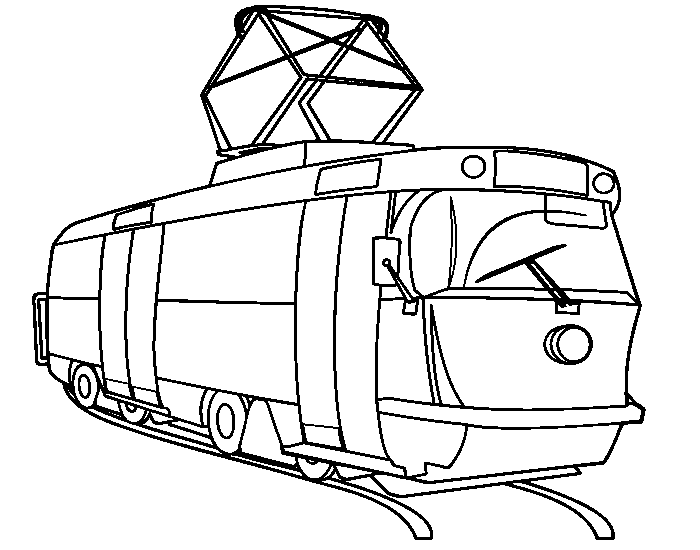 Vyfarbi obrázky, ktoré sa začínajú na hlásku E.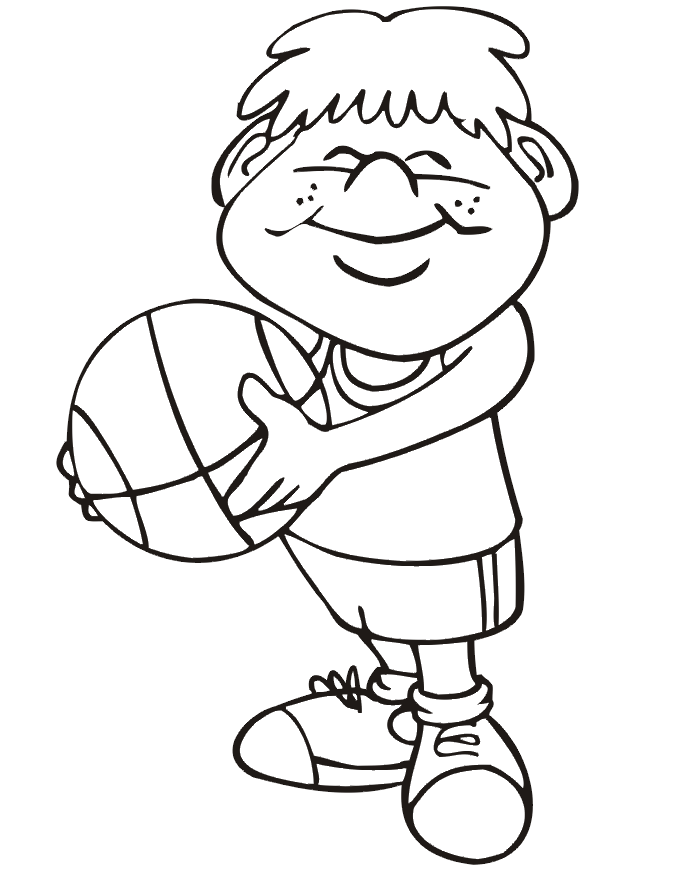 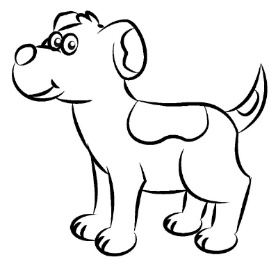 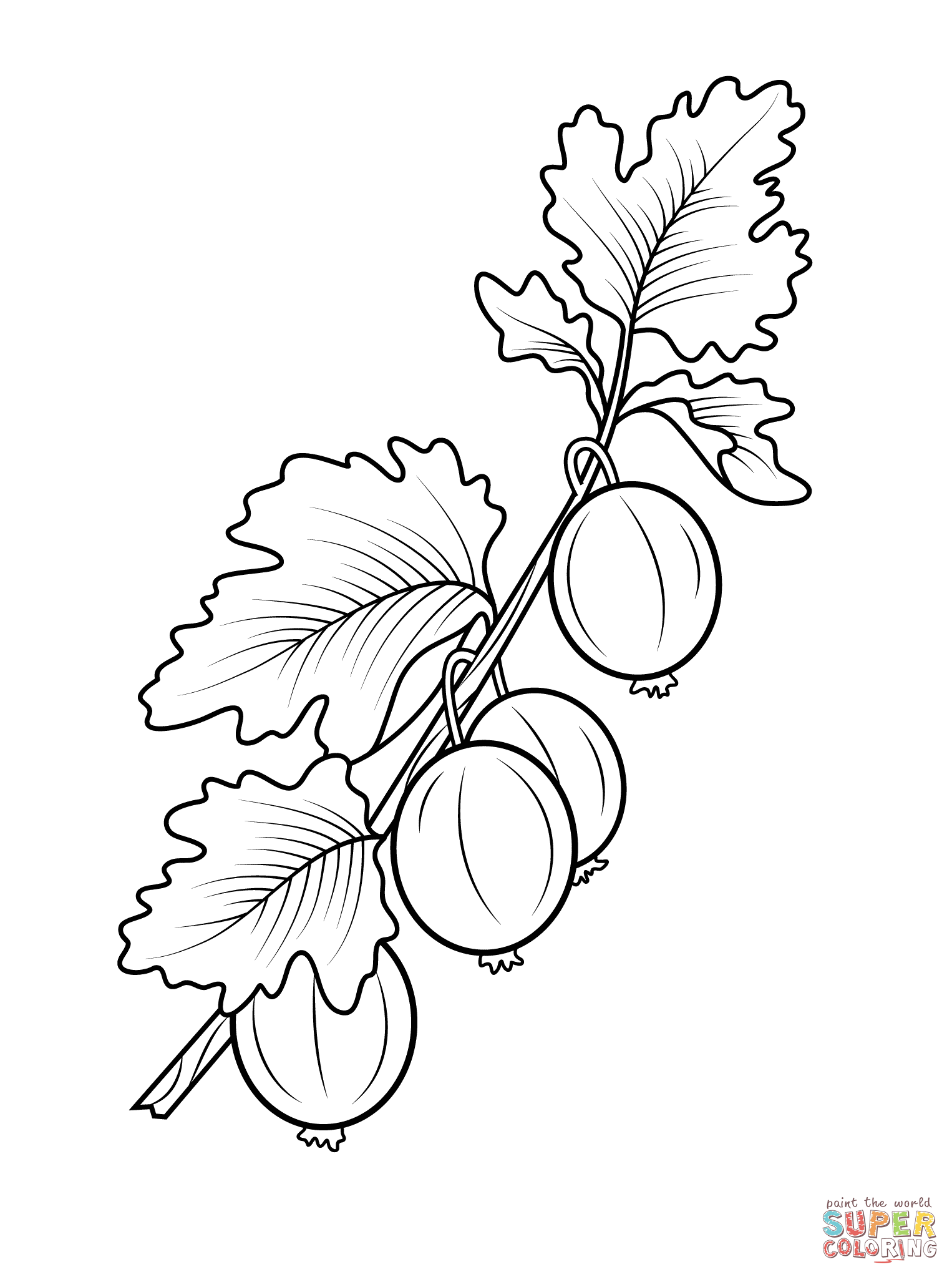 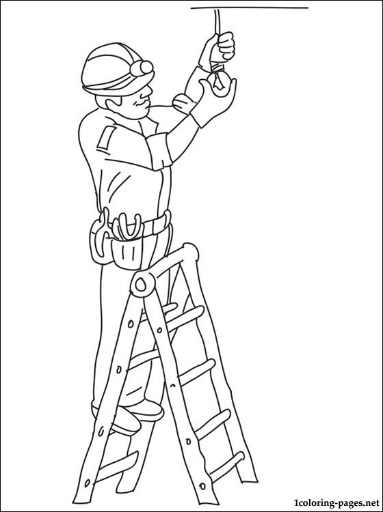 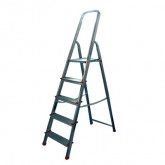 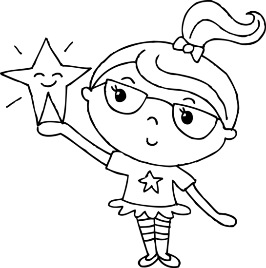 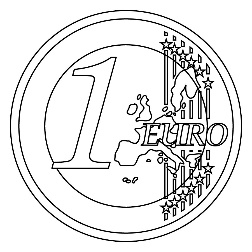 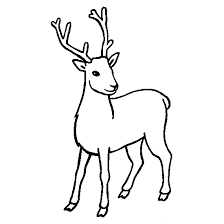 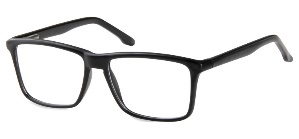 